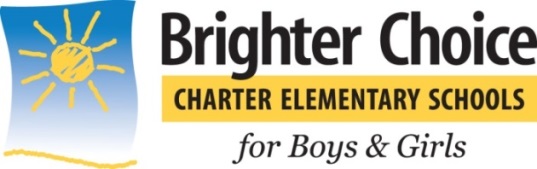 Board of Trustees Meeting Schedule 2022-23All meetings will be held at 250 Central Avenue, Albany, NY 12206 Find public documents and more at the BCCS public portal: https://app2.boardontrack.com/public/zmgdjp/home20222022Dates/Times8:30-10:30amJuly 14Board MeetingAugust 11Board MeetingSeptember 8Board MeetingOctober 13Board MeetingNovember 10Board MeetingDecember 8Board Meeting20232023Dates/Times8:30-10:30amJanuary 12Board MeetingFebruary 9Board MeetingMarch 9Board MeetingApril 20Board MeetingMay 11Board MeetingJune 8Board MeetingJune 22ANNUAL Board Meeting: Election of Officers